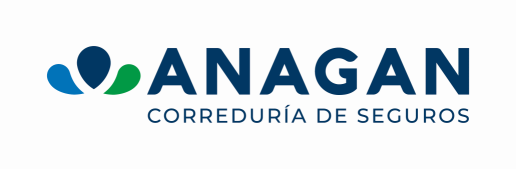 PARTE DE ACCIDENTE DE CABALLOSDATOS DE IDENTIFICACIÓN DEL CABALLODATOS DEL PERJUDICADODATOS DEL ACCIDENTE (**) El Parte de Accidente deberá ser enviado a la Federación Hípica Aragonesa al e-mail. La federación no aceptará ningún Parte de Accidente que no tenga  todos sus apartados debidamente cumplimentados.                             El propietario del caballo 				El perjudicadoNombre del CaballoNombre del CaballoNºde LACNºde LACNombre  y apellidos del propietarioNombre  y apellidos del propietarioNombre  y apellidos del propietarioDNITeléfonoe-mailDirecciónNombre y apellidos Nombre y apellidos DNITeléfonoe-mailFechaHoraLugar del siniestro Descripción del accidente y causa del mismo Descripción del accidente y causa del mismo Descripción del accidente y causa del mismo Descripción del accidente y causa del mismo Descripción de los dañosDescripción de los dañosDescripción de los dañosDescripción de los daños